اللجنة الحكومية الدولية المعنية بالملكية الفكرية والموارد الوراثية والمعارف التقليدية والفولكلورالدورة الثامنة والعشرونجنيف، من 7 إلى 9 يوليو 2014قرارات الدورة الثامنة والعشرين للجنةالتي اعتمتها اللجنةقرار بشأن البند 2 من جدول الأعمال:اعتماد جدول الأعمالقدم الرئيس مشروع جدول الأعمال المُعمّم في الوثيقة WIPO/GRTKF/IC/28/1 Prov. كي يُعتمد، وتم اعتماده.قرار بشأن البند 3 من جدول الأعمال:اعتماد تقرير الدورة السابعة والعشرينقدم الرئيس مشروع التقرير المعدّل لدورة اللجنة السابعة والعشرين (الوثيقة WIPO/GRTKF/IC/27/10 Prov. 2) لاعتماده، وتم اعتماده.قرار بشأن البند 4 من جدول الأعمال:اعتماد بعض المنظماتوافقت اللجنة بالإجماع على اعتماد جميع المنظمات المذكورة في مرفق الوثيقة WIPO/GRTKF/IC/28/2 بصفة مراقب مؤقت، وهي: مشروع الأنثروبولوجيا العشبية (HAP) ومجلس منتجات العناية الشخصية (PCPC).قرار بشأن البند 5 من جدول الأعمال:مشاركة الجماعات الأصلية والمحليةأحاطت اللجنة علما بالوثائق WIPO/GRTKF/IC/28/3 وWIPO/GRTKF/IC/28/INF/4 وWIPO/GRTKF/IC/28/INF/6.وشجّعت اللجنة بشدّة أعضاءها وجميع الهيئات المهتمة في القطاعين العام والخاص وحثّتها على الإسهام في صندوق الويبو للتبرعات لفائدة الجماعات الأصلية والمحلية المعتمدة.واقترح الرئيس انتخاب الأعضاء الثمانية التالية أسماؤهم في المجلس الاستشاري للعمل بصفتهم الشخصية وانتخبتهم اللجنة بالتزكية: السيد أرسين بوغاتيريف، قائم بالأعمال، البعثة الدائمة للاتحاد الروسي، جنيف؛ والسيدة هيما برود، ممثلة منظمة (Nga Kaiawhina a Wai 262 (NKW262، نيوزيلندا؛ والسيدة كاثرين بونياسي كهوريا، مستشارة قانونية رئيسية، مجلس كينيا لحق المؤلف، نيروبي، كينيا؛ والسيد نيلسون دي ليون كانتولي، ممثل جمعية قبائل كونا المتحدة من أجل الأرض الأم (KUNA)، بنما؛ والسيدة سيمارا هويل، كاتبة أولى، البعثة الدائمة لجامايكا، جنيف؛ والسيد شي-يونغ كيم، مستشار، البعثة الدائمة لجمهورية كوريا، جنيف؛ والسيد كارلو ماريا مارينغي، قائم بالأعمال لشؤون الملكية الفكرية والتجارة، البعثة الدائمة للكرسي الرسولي، جنيف؛ والسيدة لوسي مولانكي، ممثلة شبكة المعلومات عن الشعوب الأصلية، نيروبي، كينيا.وعيّن الرئيس نائبته السيدة ألكسندرا غرازيولي رئيسة للمجلس الاستشاري.وأحاطت اللجنة علما بالاقتراح الوارد في الوثيقة WIPO/GRTKF/28/10 وبالمعلومات المقدمة خلال الدورة من قبل مؤيدي تلك الوثيقة بشأن المشاورات التي عقدوها مع الوفود. كما أحاطت اللجنة علما باعتزام المؤيدين تقديم اقتراح يتضمن تفاصيل الإجراءات الشكلية في هذا الصدد كي تنظر فيه لجنة البرنامج والميزانية في دورتها القادمة.قرار بشأن البند 6 من جدول الأعمال:استعراض القضايا المتداخلة بين الموارد الوراثية والمعارف التقليدية وأشكال التعبير الثقافي التقليدي وجرد التقدم المحرز والتقدم بتوصية إلى الجمعية العامة.أحاطت اللجنة علما بالعناصر المتداخلة للنصوص الواردة في مرفقات الوثائق WIPO/GRTKF/IC/28/4 و WIPO/GRTKF/IC/28/5 وWIPO/GRTKF/IC/28/6 وناقشتها، وأكّدت رفع تلك النصوص، بالصيغة المُعدّة بها أثناء الدورتين السادسة والعشرين والسابعة والعشرين للجنة على التوالي، إلى الجمعية العامة للويبو التي ستُعقد في سبتمبر 2014، طبقا لولاية اللجنة للثنائية 2014-2015 وبرنامج عملها لعام 2014، على النحو الوارد في الوثيقة WO/GA/43/22.وأحاطت اللجنة علما كذلك بالوثائق WIPO/GRTKF/IC/28/7 وWIPO/GRTKF/IC/28/8 و WIPO/GRTKF/IC/28/9 و WIPO/GRTKF/IC/28/INF/7وWIPO/GRTKF/IC/28/INF/8 و WIPO/GRTKF/IC/28/INF/9 وWIPO/GRTKF/IC/28/INF/10.وفيما يخص جرد التقدم المحرز والتقدم بتوصية إلى الجمعية العامة، قرّرت اللجنة أن تُدوّن البيانات المُدلى بها بشأن هذه المسألة خلال المناقشة الختامية التي جرت في الدورة الثامنة والعشرين في إطار هذا البند من جدول الأعمال يوم الأربعاء 9 يوليو 2014، في تقرير اللجنة وأن تُرفع تلك البيانات إلى الجمعية العامة للويبو التي ستُعقد في الفترة من 22 إلى 30 سبتمبر 2014 كي تنظر فيها، وتُدرج في تقرير الدورة المعتاد.قرار بشأن البند 7 من جدول الأعمال:إسهام اللجنة الحكومية الدولية المعنية بالملكية الفكرية والموارد الوراثية والمعارف التقليدية والفولكلور في تنفيذ التوصيات المعنية من جدول أعمال التنميةناقشت اللجنة هذا البند وقرّرت أن تُدوّن جميع البيانات التي أدلي بها بشأنه في تقرير اللجنة وأن ترفع هذه البيانات إلى الجمعية العامة للويبو التي ستُعقد في الفترة من 22 إلى 30 سبتمبر 2014 وفقا للقرار الصادر عن الجمعية العامة للويبو لعام 2010 فيما يتعلق بآلية تنسيق جدول أعمال التنمية.قرار بشأن البند 9 من جدول الأعمال:اختتام الدورةاعتمدت اللجنة قراراتها بشأن البنود 2 و3 و4 و5 و6 و7 من جدول الأعمال في 9 أبريل 2014. واتفقت على إعداد مشروع تقرير كتابي يحتوي على نصوص هذه القرارات المتفق عليها وجميع المداخلات التي أدلي بها أمام اللجنة، وتعميمه قبل 19 سبتمبر 2014. وسيُدعى المشاركون في اللجنة إلى تقديم تصويبات كتابية على مداخلاتهم كما هي مدرجة في مشروع التقرير قبل أن تعمَّم الصيغة النهائية لمشروع التقرير على المشاركين في اللجنة لاحقا لاعتمادها في الدورة القادمة للجنة.[نهاية الوثيقة]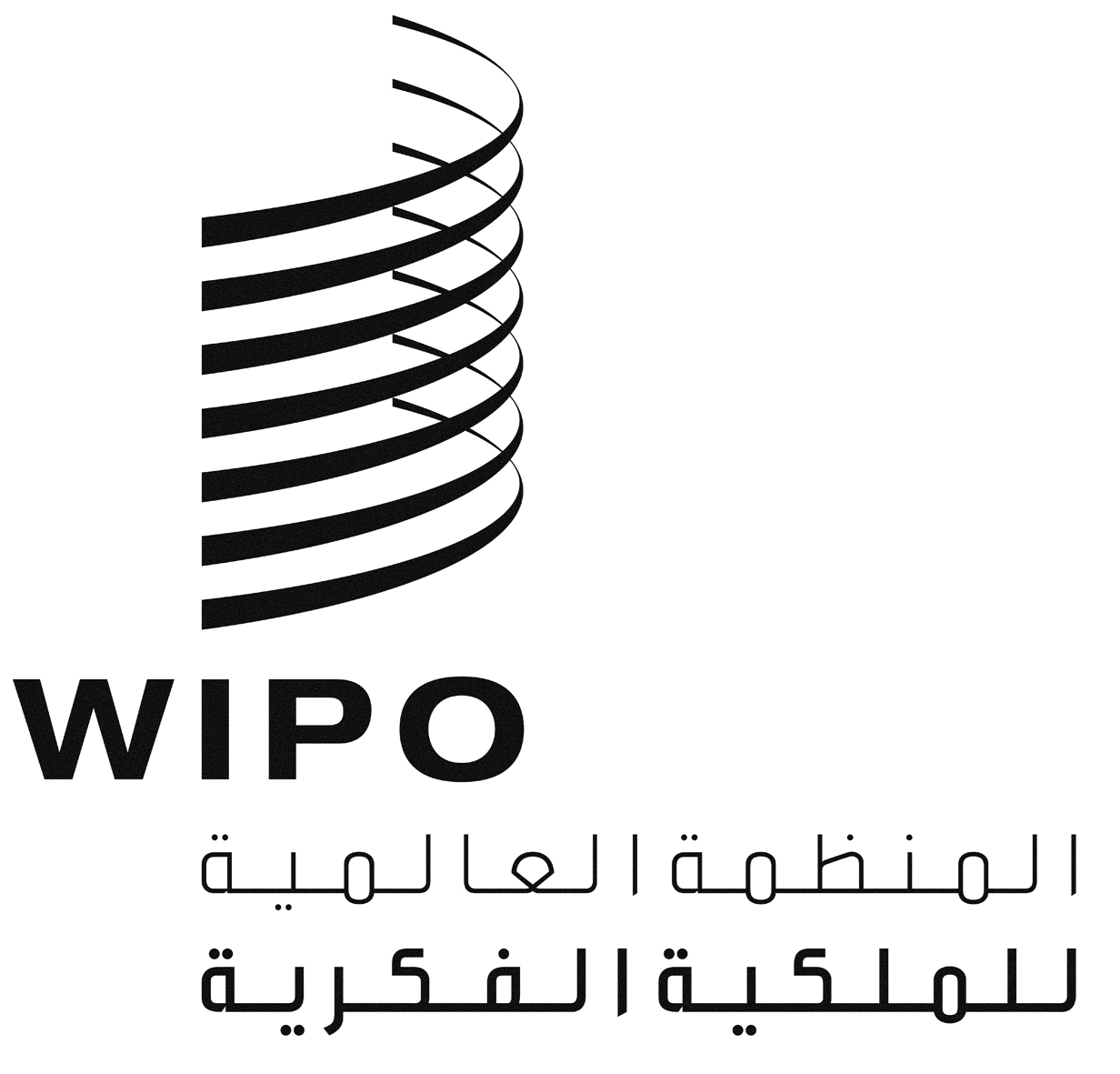 Aالأصل: بالإنكليزيةالأصل: بالإنكليزيةالأصل: بالإنكليزيةالتاريخ: 9 يوليو 2014التاريخ: 9 يوليو 2014التاريخ: 9 يوليو 2014